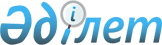 Мәслихаттың 2015 жылғы 21 желтоқсандағы № 294 "Әулиекөл аудандық мәслихатының аппараты" мемлекеттік мекемесінің ережесін бекіту туралы" шешімінің күші жойылды деп тану туралыҚостанай облысы Әулиекөл ауданы мәслихатының 2016 жылғы 17 мамырдағы № 35 шешімі      "Құқықтық актілер туралы" Қазақстан Республикасының 2015 жылғы 6 сәуірдегі Заңының 46-бабының 2-тармағының 4) тармақшасына сәйкес, Әулиекөл аудандық мәслихаты ШЕШІМ ҚАБЫЛДАДЫ:

      1. Мәслихаттың 2015 жылғы 21 желтоқсандағы № 294 "Әулиекөл аудандық мәслихатының аппараты" мемлекеттік мекемесінің ережесін бекіту туралы шешімнің (Нормативтік құқықтық актілерді мемлекеттік тіркеу тізілімінде № 6191 тіркелген, "Әулиекөл" аудандық газетінде 2016 жылғы 11 ақпанда жарияланған) күші жойылды деп танылсын.

      2. Осы шешім қабылданған күнінен бастап қолданысқа енгізіледі.


					© 2012. Қазақстан Республикасы Әділет министрлігінің «Қазақстан Республикасының Заңнама және құқықтық ақпарат институты» ШЖҚ РМК
				
      Кезектен тыс

      сессияның төрайымы

Л. Войлошникова

      Аудандық

      мәслихаттың хатшысы

Д. Қойшыбаев
